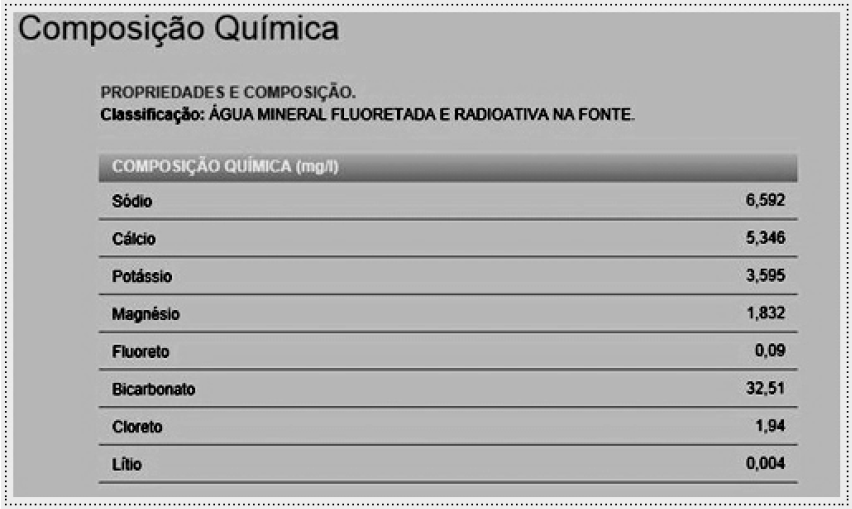 1- (IFSul-RS/2012) O cátion que se encontra em maior quantidade apresentaa) 17 prótons, 18 nêutrons e 18 elétrons.b) 10 prótons, 12 nêutrons e 11 elétrons.c) 11 prótons, 12 nêutrons e 10 elétrons.d) 18 prótons, 18 nêutrons e 17 elétrons.Alternativa C2- (IFSul-RS/2012) Qual é a concentração em mol/L do íon bicarbonato?a) 5,3 × 104			b) 1,05 × 103			c) 0,53d) 1,05Alternativa A